H.H.G.C. Seniors Open 2016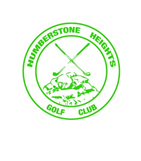 OPEN 4BBB STABLEFORD COMPETITION(Any combination 90% Handicap – yellow tees)Open to all male players who are 55 or overWednesday 15th June 2016(Closing date for entries: 10th June 2016)ENTRY FEE:  Members: £8 per player   Visitors: £12 per playerPlease complete in block capitalsTEE TIMES AVAILABLE FROM: - 9.00am onwards   PREFERRED TEE TIME…………………………….Please forward this entry form together with a stamped addressed envelope and a cheque made payable to “Humberstone Heights Veterans” addressed to Stephen Rozak, 5 Rees Close, Uppingham, Rutland, LE159ST or contact Steve Rozak Tel - 01572821852 Email - stephen.rozak@btinternet.com   More info and extra forms can be obtained at www.humberstoneheightsgc.co.ukH/CCLUBName:Name:Name & Address (for contact)Email address:Email address:Tel  No: